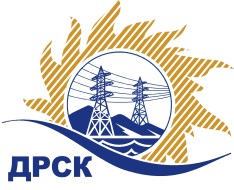 Акционерное Общество«Дальневосточная распределительная сетевая  компания»ПРОТОКОЛ № 45/УР-ВП заседания закупочной комиссии по выбору победителя открытого электронного запроса предложений на право заключения договора на выполнение работ Чистка просеки, валка деревьев ВЛ 110-10 кВ ЭС ЕАО закупка № 70 раздел 1.1.  ГКПЗ 2016   ООС № 31502973425Форма голосования членов Закупочной комиссии: очно-заочная.ПРИСУТСТВОВАЛИ: 10 членов постоянно действующей Закупочной комиссии ОАО «ДРСК»  2-го уровня.ВОПРОСЫ, ВЫНОСИМЫЕ НА РАССМОТРЕНИЕ ЗАКУПОЧНОЙ КОМИССИИ: Об утверждении результатов процедуры переторжки.Об итоговой ранжировке предложений.О выборе победителя запроса предложений.РЕШИЛИ:По вопросу № 1Признать процедуру переторжки состоявшейсяУтвердить окончательные цены заявок участниковПо вопросу № 2Утвердить итоговую ранжировку заявокПо вопросу № 3 3.1 Планируемая стоимость закупки в соответствии с ГКПЗ: 17 869 356,00 руб. без учета НДС; 21 085 840,08,00 руб. с учетом НДС.3.2 Признать победителем запроса предложений «Чистка просеки, валка деревьев ВЛ 110-10 кВ ЭС ЕАО»  участника, занявшего первое место в итоговой ранжировке по степени предпочтительности для заказчика: О ООО "ЭНЕРГОСИСТЕМА АМУР" (675000, Россия, Амурская обл., г. Благовещенск, ул. Забурхановская, д. 102, оф. 2, 3) на условиях: стоимость предложения 13 402 017,21 руб. без НДС (15 814 380,31 руб. с НДС). Условия оплаты: в течение 30 календарных дней после  подписания справки о стоимости выполненных работ КС-3. Срок выполнения работ: 01.01.2016 г. - 30.12. 2016 г.  Гарантия на своевременное и качественное выполнение работ, а также на устранение дефектов, возникших по вине Подрядчика, составляет 60 (шестьдесят) месяцев со дня подписания акта сдачи-приемки. Срок действия оферты не менее 120 календарных дней со дня, следующего за днем  вскрытия конвертов (с 10.12.2015)Ответственный секретарь Закупочной комиссии 2 уровня  		                                                               М.Г.ЕлисееваЧувашова О.В.(416-2) 397-242г.  Благовещенск«30» декабря 2015№п/пНаименование Участника закупки и его адресОбщая цена заявки до переторжки, руб. без НДСОбщая цена заявки после переторжки, руб. без НДСООО "МИКСБЕТОН" (680026, Россия, Хабаровский край, г. Хабаровск, ул. Металлистов, д. 19, пом. 2)16 950 000,00 руб. без НДС (20 001 000,0 руб. с НДС) 16 439 805,29  руб. без НДС (19 398 970,24 руб. с НДС) 2.ООО "ЭНЕРГОСИСТЕМА АМУР" (675000, Россия, Амурская обл., г. Благовещенск, ул. Забурхановская, д. 102, оф. 2, 3)16 976 000,00 руб. без НДС (20 031 680,0 руб. с НДС)13 402 017,21 руб. без НДС (15 814 380,31 руб. с НДС)3.ООО "ЭНЕРГОСПЕЦСТРОЙ" (676244, Россия, Амурская обл., г. Зея, мкр. Светлый, д. 57, кв. 37)17 500 000,00 руб. без НДС (20 650 000,0 руб. с НДС15 839 890,0 руб. без НДС (18 691 070,20 руб. с НДС)4.ООО "ДОРСТРОЙ ДВ" (679000, Россия, Еврейская автономная обл., г. Биробиджан, ул. Декабристов, д. 14)17 846 728,00 руб. без НДС (21 059 139,04 руб. с НДС)15 635 061,0 руб. без НДС (15 635 061,0  руб. с НДС)Место в итоговой ранжировкеНаименование и адрес участникаЦена предложения до переторжки без НДС, руб.Окончательная цена предложения без НДС, руб.1 местоООО "ЭНЕРГОСИСТЕМА АМУР" (675000, Россия, Амурская обл., г. Благовещенск, ул. Забурхановская, д. 102, оф. 2, 3)16 976 000,00 руб. без НДС (20 031 680,0 руб. с НДС)13 402 017,21 руб. без НДС (15 814 380,31 руб. с НДС)2 местоООО "ДОРСТРОЙ ДВ" (679000, Россия, Еврейская автономная обл., г. Биробиджан, ул. Декабристов, д. 14)17 846 728,00 руб. без НДС (21 059 139,04 руб. с НДС)15 635 061,0 руб. без НДС (15 635 061,0  руб. с НДС)3 место ООО "ЭНЕРГОСПЕЦСТРОЙ" (676244, Россия, Амурская обл., г. Зея, мкр. Светлый, д. 57, кв. 37)17 500 000,00 руб. без НДС (20 650 000,0 руб. с НДС15 839 890,0 руб. без НДС (18 691 070,20 руб. с НДС)4  местоООО "МИКСБЕТОН" (680026, Россия, Хабаровский край, г. Хабаровск, ул. Металлистов, д. 19, пом. 2)16 950 000,00 руб. без НДС (20 001 000,0 руб. с НДС) 16 439 805,29  руб. без НДС (19 398 970,24 руб. с НДС) 